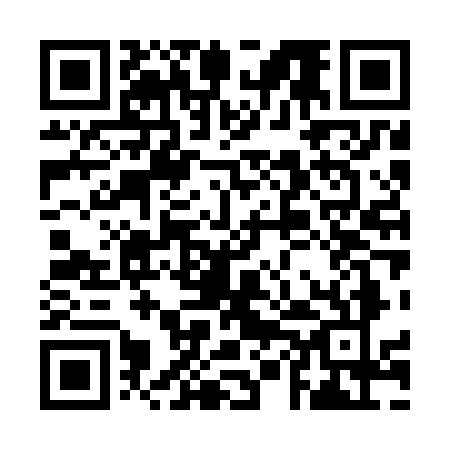 Prayer times for Barvydziai, LithuaniaWed 1 May 2024 - Fri 31 May 2024High Latitude Method: Angle Based RulePrayer Calculation Method: Muslim World LeagueAsar Calculation Method: HanafiPrayer times provided by https://www.salahtimes.comDateDayFajrSunriseDhuhrAsrMaghribIsha1Wed3:095:431:266:389:0911:352Thu3:085:411:266:409:1111:363Fri3:075:391:266:419:1311:374Sat3:065:361:256:429:1611:375Sun3:055:341:256:439:1811:386Mon3:045:321:256:449:2011:397Tue3:035:301:256:469:2211:408Wed3:035:281:256:479:2311:419Thu3:025:261:256:489:2511:4210Fri3:015:241:256:499:2711:4211Sat3:005:221:256:509:2911:4312Sun2:595:201:256:519:3111:4413Mon2:585:181:256:529:3311:4514Tue2:585:161:256:539:3511:4615Wed2:575:141:256:559:3711:4616Thu2:565:121:256:569:3911:4717Fri2:555:101:256:579:4111:4818Sat2:555:091:256:589:4211:4919Sun2:545:071:256:599:4411:5020Mon2:545:051:257:009:4611:5121Tue2:535:041:257:019:4811:5122Wed2:525:021:257:029:5011:5223Thu2:525:011:257:039:5111:5324Fri2:514:591:267:039:5311:5425Sat2:514:581:267:049:5411:5426Sun2:504:561:267:059:5611:5527Mon2:504:551:267:069:5811:5628Tue2:494:541:267:079:5911:5729Wed2:494:521:267:0810:0111:5730Thu2:484:511:267:0910:0211:5831Fri2:484:501:267:0910:0411:59